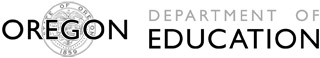 Request for Proposal (RFP)Course Equivalency Pilot Projects Grant2015-2017GRANT APPLICATION DUE DATE:  FRIDAY, MARCH 4, 20165:00 PM PTOregon Department of EducationOffice of Learning255 Capitol Street NESalem, OR  97310-0203It is the policy of the State Board of Education and a priority of the Oregon Department of Education that there will be no discrimination or harassment on the grounds of race, color, sex, marital status, religion, national origin, sexual orientation, age, or disability in any educational programs, activities, or employment.  Persons having questions about equal opportunity and nondiscrimination should contact the Oregon Department of Education, 255 Capitol Street NE, Salem, OR 97310; Telephone (503) 947-5600; Fax (503) 378-5156.Course Equivalency Pilot ProjectsBackground and Legislative IntentIn 2015, the Oregon Legislature passed House Bill (HB) 3072 that included funding for a pilot program that would “…increase students’ exposure and access to career and technical education that can lead to high wage and high demand jobs.”  Under this pilot program, select school districts will:ensure that career and technical education courses are developed to satisfy high school credit requirements in core academic subjects that meet admissions requirements for community colleges and public universities,adopt full or partial course equivalencies for career and technical education courses, anddevelop a procedure for approving full or partial course equivalencies for career and technical education courses.Equity LensAll Course Equivalency Pilot Project Grant recipients will be expected to incorporate and adopt the principles of the Oregon Equity Lens, the perspective through which the Oregon Department of Education considers the creation of strategic opportunities for students of color.  The Equity Lens provides twelve core beliefs that fuel opportunities to bolster success for diverse student populations across the state. The beliefs most pertinent to the work of this set of grants are highlighted below:We believe that everyone has the ability to learn and that we have an ethical responsibility and moral responsibility to ensure an education system that provides optimal learning environments that lead students to be prepared for their individual futures.We believe that the students who have previously been described as “at risk,” “underperforming,” “under-represented,” or minority actually represent Oregon’s best opportunity to improve overall educational outcomes.  We have many counties in rural and urban communities that already have populations of color that make up the majority. Our ability to meet the needs of this increasingly diverse population is a critical strategy for us to successfully reach our 40/40/20 goals.We believe that resource allocation demonstrates our priorities and our values and that we demonstrate our priorities and our commitment to rural communities, communities of color, English language learners, and out of school youth in the ways we allocate resources and make educational investments.We believe that communities, parents, teachers, and community-based organizations have unique and important solutions to improving outcomes for our students and educational systems.  Our work will only be successful if we are able to truly partner with the community, engage with respect, authentically listen—and have the courage to share decision making, control, and resources.Grant Award and SelectionIn order to advance the work described in the legislation, the Oregon Department of Education is accepting applications from high schools in Oregon public school districts to participate in this pilot project.   Three schools will be selected to receive grant funds not to exceed $20,000.  Selection will be based on the following needs of the project:diversity in school size,diversity in core academic content addressed,past experience offering core academic content for CTE courses,availability of time for teacher teams to work on developing course equivalencies,demonstrated need to offer course equivalencies for students, anddemonstrated commitment to CTE and course equivalency. Award and Allowable Use of FundsThree grants will be awarded.  All funds will be issued as reimbursement through the Electronic Grants Management System (EGMS).  All expenditures must be made prior to June 30, 2017.Eligible expenses include:extra duty for participating teachers and/or administrators,related substitute costs,travel and lodging at state rates for required meetings, andgrant-related supplies and materials that are not normally provided by the school district.Timeline*This project is based on collaboration between CTE and core academic content teachers.  All required meetings must be attended by a teacher team that represents CTE and the core academic content included in the course equivalency.  Submission and ContactsThe completed application includes the cover page, narrative, budget, budget narrative, and assurances.  All application materials, with the exception of the signed assurances, must be submitted by email as a single file in pdf, doc, or docx format.  Assurances may be submitted as a separate file.  The file name should include the name of the school and the word “Equivalency” or “Assurances.”  For example, the file name from ABC High School might be called ABCHighSchool_Equivalency.  Files should be emailed to ODE.CTERevitalization@ode.state.or.us  no later than 5:00 pm on March 4, 2016.  You should receive an automatically generated message that will confirm the email was received.Please contact Tom Thompson (tom.thompson@ode.state.or.us) if you have any questions related to this grant.Application – Cover PageIdentify the course equivalency you propose based on existing high school courses.  Propose up to two course equivalencies.Application Narrative and Scoring GuideRespond to the following statements.  Limit your total response to 5 pages, double-spaced.  All sections will be scored equally.Describe experience your school or teachers have had in integrating core academic content into CTE courses that may or may not have been used to provide core academic credit.Describe existing practices in professional development and teacher release time that will support the development of course equivalency using a team of teachers.Describe how course equivalency would benefit students in your school.Demonstrate the alignment that exists between core academic content and CTE content in one of the course equivalencies proposed in this application. Budget WorksheetSchool Name:	_______________________________________________________________District Name: ________________________________________________________________*Total grant funds may not exceed $20,000.**Matching funds are optional.  Matching funds may be considered by reviewers as an indication of the level of support from the school district.Budget NarrativeProvide details about how salaries, benefits, and travel were determined for the budget.  The description should include sufficient information to show both required meeting costs and local meeting costs.  All required meetings will be held in Eugene.AssurancesSTATEMENT OF ASSURANCES FOR ELIGIBLE RECIPIENTS2015-2017 Statement of AssurancesThe district, school, or charter school assures and certifies compliance with the regulations, policies, and requirements as they relate to the acceptance and use of state funds for programs included in this application.The district, school, or charter school agrees to carry out the project as described in the application.  Violations of the rules or laws may result in sanctions which may include but are not limited to reduction, revocation, or repayment of the grant award.The Authorized Agent certifies that to the best of his/her knowledge, the information in this application is correct, that the filing of this application is duly authorized by the governing body of this organization or institution, and that the organization or institution will comply with the general statement of assurances.Print Name of Authorized Agent		Title		Signature of Authorized Agent		DateActivityDateFebruary 10, 2016 3:30 to 4:30 pmGrant information webinar.  Please register at:https://attendee.gotowebinar.com/register/8394650704131155457 March 4, 2016Applications DueMarch 18, 2016Recipients AnnouncedMarch 18 to April 21, 2016Meetings at local school sites (as needed)Draft alignment of CTE and core academic course standards and collection of appropriate curriculum materials April 28, 2016Required meeting at Lane ESD (1 day)*Issues regarding course equivalenciesRelated ODE policies and community college policiesAgreements on standards associated with core content creditFinalizing of equivalenciesIdentification of  assessment strategiesApril to June 2016Meetings at local school sites (as needed)Finalize work on standards alignmentAdjust CTE course as neededJune 22 to 24, 2016Required meeting at Lane ESD (3 days)*Develop performance-based assessmentsJuly to August 2016Meetings at local school sites (as needed)Refine assessmentsRefine curriculumSeptember 2016 to June 2017Meetings at local school sites (as needed)Implement course equivalencyProvide ongoing technical assistance as neededCollect samples of assessments and student workJune 2017 (meeting date TBD)Required meeting at Lane ESD (1 day)*Debrief of experiencesMake recommendations for next stepsTurn in final materialsTurn in student dataGeneral InformationGeneral InformationSchool NamePrimary Contact NamePrimary Contact EmailPrimary Contact PhoneSchool Principal (if not primary contact)Principal EmailPrincipal PhoneSchool Student CountDemographicsPercent StudentsEconomically DisadvantagedStudents with DisabilitiesEnglish LearnersRace/EthnicityAmerican Indian/Alaskan NativeAsianBlack/African AmericanHispanic/LatinoNative Hawaiian/Pacific IslanderWhiteMulti-RacialProposed Course Equivalency 1Proposed Course Equivalency 1CTE Course NameCTE Course InstructorCTE Course Instructor License EndorsementsCore Academic Course NameCore Academic Course InstructorCore Academic Course Instructor License EndorsementsProposed Course Equivalency 2Proposed Course Equivalency 2CTE Course NameCTE Course InstructorCTE Course Instructor License EndorsementsCore Academic Course NameCore Academic Course InstructorCore Academic Course Instructor License EndorsementsHigh Scoring ResponseMedium Scoring ResponseLow Scoring ResponseTeachers have been involved with professional development related to integration of core academic content into CTE courses and have implemented those strategies.Teachers have experience integrating core academic content into CTE courses but have not been involved in professional development related to that activity.Teachers have not been involved in integrating core academic content into CTE courses.High Scoring ResponseMedium Scoring ResponseLow Scoring ResponseCurrent professional development practice provides significant time for teachers to work in teams and implement new practices.Current professional development practice provides time for teachers to work in teams.Current professional development practice provides limited time for teachers to work in teams.High Scoring ResponseMedium Scoring ResponseLow Scoring ResponseDescribed benefits align well with the principles of the Equity Lens and focus heavily on equivalence based on core academic standards.Described benefits align with the principles of the Equity Lens and alignment with core academic standards can be inferred.Described benefits are only loosely aligned with the principles of the Equity Lens. High Scoring ResponseMedium Scoring ResponseLow Scoring ResponseDescribed alignment shows explicit and meaningful connections between core academic standards and CTE content.Described alignment shows explicit connections between core academic standards and CTE content.Described alignment shows some connections between core academic standards and CTE content.ObjectObjectInstructionRegular1XXX(Expenditures NOT related to Staff Development)InstructionalStaff Develop2240(Instructional Staff Development)Total by ObjectAnticipated District Matching Funds**1XXSalaries2XXBenefits34XTravel4XXSupplies & Materials690Administrative Costs @  5% Total by Function*Total by Function*School Contact Name:School Contact Name:School Contact Name:School Contact Name:School Name:School Name:School Name:School Name:School District:School District:School District:School District:Address:Address:Address:Address:City:State:State:Zip:Phone:Phone:Email:Email: